Opdracht schoolportretten Zie PowerPoint dia 16 (of 8 in de verkorte versie)Gebruik pdf met voorbeelden van 4 verschillende scholen		Eerst individueel lezen, ieder krijgt kopie van 1 school		10 min.Daarna in viertallen (elk een verschillend voorbeeld gelezen) 		30 min.Plenair rapporteren							15 min.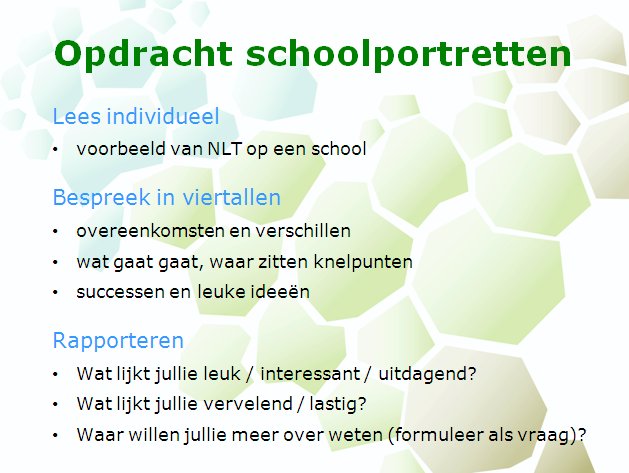 Bron schoolportretten (zie volgende blz.): Handreiking schoolexamen NLTSchool ASamenstelling NLT-teamHet team bestaat uit vijf docenten en twee TOA's. In eerste instantie kwamen de docenten vande vakgroepen natuurkunde (1), scheikunde (1) en biologie (1). Daar zijn snel docentenwiskunde bij gevraagd (2). Er is 1,0 fte TOA voor NLT aangesteld (een TOA voor 0,6 fte en eenTOA voor 0,4 fte). Dit werkt volgens de docenten prettig. De samenwerking binnen het NLTteamverloopt prima.Facilitering docentenVoor de docenten is er wekelijks overlegtijd van een uur ingeroosterd. Dat wordt als erg prettigervaren. Daarnaast is er een jaarlijkse studiedag voor NLT.Lokaal en materiaalEr zijn verschillende lokalen in dezelfde vleugel ingeroosterd. Er is geen apart laboratorium. Deschool heeft voldoende laptops zodat leerlingen in het betreffende lokaal op de computerkunnen werken. Volgens de docenten is er ondanks de economisch moeilijke tijd voldoenderuimte om te mogen investeren in materialen.Verloop of tekorten docententeamEr hebben twee wisselingen plaatsgevonden in het NLT-team (docent wiskunde 2 x). Diewisselingen zijn moeizaam verlopen. Duidelijk is dat het slagen van een wisseling voor eengroot deel afhankelijk is van de motivatie/insteek van de nieuw beginnende docent. Een docentmoet er bewust voor kiezen om dit vak te geven, omdat er een behoorlijke tijdsinvestering wordtgevraagd. Als iemand min of meer gedwongen is om het vak te geven om zo aan voldoendeuren te komen, blijkt het geen succes. Dit heeft grote invloed op de groep leerlingen.Organisatorische randvoorwaardenToen het vak werd opgestart is er door de docenten en schoolleiding een lijst met duidelijkerandvoorwaarden opgesteld. Dit heeft gezorgd voor veel duidelijkheid bij betrokken partijen enblijkt nu nog steeds van belang.ScholingVoordat het vak begon, is een aantal scholingsdagen bezocht. Nu het vak loopt, gebeurt datminder.Voldoende leerlingenHavo 4 heeft 35 NLT-leerlingen, havo 5 heeft 27 leerlingen.Op vwo zijn de aantallen veel lager: vwo 4: 5, vwo 5: 10 en vwo 6: 15.De vwo-aantallen zijn vergelijkbaar met het aantal leerlingen dat kiest voor het Technasium.Vanuit de school is gesteld dat een vak als NLT alleen bestaansrecht heeft wanneer minstens10 procent van de leerlingen het vak volgt. Zowel Technasium als NLT zitten dit schooljaar methun nieuwe lichting vwo-leerlingen op de kritische grens.Inroosteren NLT in jaarroosterDe school heeft vijf periodes in het jaar. Elke periode kent zes weken waarin les gegeven wordt,gevolgd door een toetsweek. Het aantal NLT-modules per jaar op havo is: havo 4: 5 modules,havo 5: 2 modules + een eindopdracht (keuzemodule uit 5 modules). Op vwo: vwo 4: 3modules, vwo 5: 5 modules en vwo 6: 2 modules + een eindopdracht (keuzemodule uit viermodules). Per week zijn er blokken van 3 lesuren (lesuur = 45 minuten), waarbij meestal tweegroepen tegelijk in verschillende lokalen werken (parallelle inroostering). Soms is er 4 uur perweek voor de leerlingen beschikbaar, waarbij een extra uur los van de blokken wordtingezet.Daar komen vaak aanvullende onderwerpen aan de orde (zoals excel, presenteren etcetera).SLU-verdeling over de leerjarenOok op vwo start NLT in de vierde klas. Elke module heeft dezelfde SLU's (40). Het aantalmodules per leerjaar is als volgt: vwo 4: 3 modules, vwo 5: 5 modules, vwo 6: 3 modules, havo4: 5 modules, havo 5: 3 modules.Inroostering modulesEr zijn vijf periodes van elk zes lesweken. Per periode wordt één module gedaan. Per week zijner drie of vier lesuren. Dat maakt dat er 18 tot 24 uur contacttijd is per module (40 slu permodule).Verhouding contacttijd - zelfstudietijdPer module is er ongeveer 50 procent contacttijd en 50 procent zelfstudietijd.Beleid ten aanzien van toelating(verplichting natuurkunde, havo en/of vwo, NG/NT, keuzevrijheid)NLT kan gekozen worden door leerlingen van havo en vwo met een N-profiel. Natuurkunde ishiervoor niet verplicht. Het missen van natuurkunde of biologie wordt niet als probleem ervaren.Uiteraard zijn bepaalde modules pittiger voor leerlingen die het vak missen, maar zowel dedocent als leerlingen geven aan dat leerlingen er in principe wel uitkomen. Op het vwo wordenook bewust groepen gevormd waarbij leerlingen uit verschillende profielen elkaar goed kunnenhelpen. Op het havo gebeurt dat minder. De docent scheikunde constateert overigens ietsopmerkelijks: op het vwo zijn leerlingen die juist een verdiepende module kiezen alseindopdracht met als invalshoek het monovak dat ze niet in hun profiel hebben.School DSamenstelling NLT-teamHet NLT-team bestaat uit vier docenten. Het zijn een docente biologie, een docent natuurkunde,een docent scheikunde/anw en een docente wiskunde. De docenten hebben zelf hun NLT-teamsamengesteld. De sectie aardrijkskunde is ook benaderd, maar er was niemand die deel wildenemen. Een aardrijkskundige wordt niet gemist.Ondersteuning door TOA en PALEr zijn drie TOA’s (voor natuurkunde, biologie en scheikunde) die ondersteuning kunnen biedenvoor NLT. Dat gebeurt binnen de formatie die vóór de invoering van NLT al bestond. Er is ookeen TOA voor techniek, maar deze wordt niet ingezet voor NLT. Dat vindt men jammer; zijnbetrokkenheid zou wel een aanvulling zijn. Toch voelen de huidige TOA’s zich als team wel quaexpertise voldoende in staat NLT te ondersteunen. Vaak krijgt de TOA van het vak waarvan dedocent de NLT-module verzorgt voor die module ook enigszins een coördinerende rol, waarbijaf en toe collega TOA’s worden ingeschakeld. Dit is echter geen vast patroon. De TOA’s zijngeen onderdeel van het NLT-team en worden nauwelijks betrokken bij besluitvorming.Docenten gaan (uit gewoonte) vaak het eerst naar de TOA van hun monovak. Ook krijgen deTOA’s vaak pas laat te horen welke module er gedaan gaat worden. Dit maakt planning enorganisatie voor de TOA’s lastig. Wel gaat dit het tweede jaar al beter dan het eerste jaar. Dedocenten geven aan de TOA’s meer bij de sectie te willen gaan betrekken. De voorbereidinggaat doorgaans vanuit het leerlingenmateriaal. Docentenhandleidingen en de website wordenniet gebruikt. Wel communiceren TOA’s onderling via de TOA-POA-site. De TOA’s vinden NLTerg leuk (‘de krenten in de pap’) en zouden graag een grotere rol spelen in de voorbereiding enmisschien ook wel bij de uitvoering. Daar moet dan wel tijd voor worden vrijgemaakt, want zezijn nu al te zwaar belast. De TOA’s zijn van mening dat ze op dit moment te vaak wordeningezet voor klussen die eigenlijk hun werk niet zijn (bijvoorbeeld surveilleren bij toetsen).Naast TOA-ondersteuning is er op de school voor NLT een Persoonlijk Assistent Leraar (PAL),een student van de naburige universiteit. Deze is elke vrijdagmiddag op school en neemt allerleitaken uit handen. Hij helpt ook bij het begeleiden van leerlingen. De docenten die met de PALgewerkt hebben zijn erg enthousiast: “Het is geen nerd, hij kan voldoende en heeft weiniginstructie nodig. Hij brengt ook nieuwe kennis en instrumenten binnen”. De PAL heeftgesolliciteerd op een taakbeschrijving die door het NLT-team was opgesteld. Het zou mooi zijnals de school structureel van een PAL gebruik zou kunnen maken, maar dat is (omdat hetstudenten betreft) niet mogelijk. Ook kun je er niet van uitgaan dat de PAL altijd zo goed zalbevallen als deze (al wordt er vanuit de universiteit wel een voorselectie gemaakt en moet dePAL ook solliciteren).Facilitering docentenIn het eerste en tweede jaar zijn er ontwikkeluren voor de docenten: 150 uren in 2007-2008 en150 uren in 2008-2009. Vanaf komend schooljaar krijgt elke docent twee lesuren NLT in zijnjaartaak. De docenten zijn tevreden over deze facilitering en geven aan alle ruimte te krijgenvan de schoolleiding.Lokaal en materiaalDe docenten en de TOA’s zijn erg te spreken over de lokalen en het materiaal: elk lesuur is erde beschikking over vier lokalen (wiskunde, natuurkunde, scheikunde en biologie). Tevens is erde mogelijkheid een computerlokaal te reserveren. Het biologielokaal is gefaciliteerd met pc,dvd, video en beamer, sinds kort geldt dit ook voor het natuurkunde- en het wiskundelokaal. Eris overleg over het inrichten van een speciale opslagruimte voor materialen uit vakoverstijgendelessen en projecten, zoals NLT. Materialen kunnen worden aangeschaft uit het NLT-budget.Momenteel zijn daar geen beperkingen: alles wat nodig is kan gekocht worden. Nieuwe spullenworden vervolgens ook gebruikt bij de monovakken.Verloop of tekorten docententeamEr is nog weinig verloop geweest in het NLT-team en er zijn nog geen tekorten ervaren. Alleende wiskundedocent is gewisseld, in goed overleg met beide secties. Wel is het team nu op zoeknaar een nieuwe scheikundige omdat de huidige scheikundedocent zich terug wil trekken. Degrote werkdruk is hier de oorzaak van. Men verwacht wel een andere scheikundecollega bereidte vinden het team te versterken.ScholingEr is behoefte aan inhoudelijke kennis bij modules en bij sommige docenten ook aandidactische scholing. Op de school wordt over het algemeen vrij traditioneel lesgegeven,waardoor niet iedereen even bekend is met activerende didactiek. Met name samenwerkendleren wordt genoemd. Men leert daarbij liever ‘van collega’s door uitwisseling’ dan in ‘cursussendoor universitaire experts’. Een docent die scholing wil volgen mag dat van de schoolleiding inprincipe altijd. Toch vinden enkele sectieleden het bezwaarlijk als er daardoor weer lessenmoeten uitvallen.Voldoende leerlingenEr zijn goed gevulde groepen in havo 4 (23 leerlingen) en havo 5 (21 leerlingen). Voor komendjaar zijn minder leerlingen aangemeld (tien leerlingen, maar de overstappers uit vmbo 4ontbreken nog). In het eerste jaar zijn er leerlingen afgevallen (er werd begonnen met meer dan30 leerlingen) met als reden: te moeilijk en niet leuk. Het wordt nu bekend dat NLT een moeilijkvak is. Dat is niet erg, daardoor krijg je gemotiveerdere leerlingen. Voor de organisatie kan hetmisschien wel een probleem worden; er is een ondergrens waaronder NLT financieel niet tehandhaven is.SuccesfactorenZowel docenten als schoolleiding noemen de facilitering in materiaal en ontwikkeltijd alsgrootste succesfactor. De docenten zijn heel tevreden over de ondersteuning die ze van deschoolleiding krijgen. Ook werd het zeer gewaardeerd dat de afdelingsleider havo een rol wildespelen in de opstart en afsluiting van de module ‘Een feest zonder katers’ (als opdrachtgevervoor een door leerlingen te organiseren schoolfeest).KnelpuntenHet grootste probleem lijkt de toegenomen werkdruk. Niet alleen van docenten en TOA’s, maarook van leerlingen. Als mede daardoor leerlingen soms niet enthousiast zijn, is de werkdruk vande docenten voor NLT nog moeilijker te dragen.Inroosteren NLT in jaarroosterHavo 4: 3 lesuren per week (was in 2007-2008 2 lesuren), gedurende het hele leerjaar.Havo 5: 3 lesuren per week, gedurende het hele leerjaar.Voor beide leerjaren geldt: 1 lesuur van 50 minuten en 1 blokuur van 100 minuten per week. Delessen staan parallel in het rooster.Elke NLT-docent heeft op dat moment geen andere les en kan dus worden ingezet. NLT legtveel beslag op het rooster en het is ook niet helemaal gelukt om aan de wensen van de sectietegemoet te komen. Er is bijvoorbeeld een negende uur ingeroosterd, waarop er weinig TOAondersteuningbeschikbaar is. Ook is het voor de TOA’s lastig dat ze vaak op verschillendeplaatsen tegelijk moeten zijn. Voor NLT zijn wel altijd voldoende bètalokalen beschikbaar. Hetzelfde geldt voor ICT-faciliteiten (al moeten de leerlingen daar soms een stuk voor lopen).Inroostering modulesHavo 4 2007-2008:Startmodule Het beste eiNul-energie woningSportprestatiesTechnisch ontwerpen.Havo 5 2008-2009:Digitale techniekenEen feest zonder katersAerosolen en vuile luchtDynamisch modelleren.Havo 4 2008-2009:Startmodule Het beste eiTechnisch ontwerpenSportprestatiesDe bodem leeft.Organisatie van het docententeamVoor elke module is één docent verantwoordelijk. In principe worden alle lessen bij die moduleook door hem of haar gegeven, maar daarbij kan de hulp van een collega worden ingeroepen.Ook bij het beoordelen van presentaties van leerlingen zijn soms twee docenten aanwezig.Voor leerlingen betekent dit dat ze per module een andere docent hebben. We hebben vanleerlingen niets gehoord over verschillen tussen docenten of problemen met onderlingeafstemming. Ook de docenten hebben hier niets over verteld.School ESamenstelling NLT-teamDe samenstelling van het NLT team is een knelpunt. Het NLT-team bestaat nu uit tweedocenten en een (gedeelde) TOA. Het zijn een docent wiskunde (sectievoorzitter) en eendocent biologie (tevens decaan). Na het besluit om NLT in te voeren hebben twee docentenzich enthousiast aangemeld. Zij zijn samen begonnen met het opzetten van het vak. Helaas iseen van beide ontwikkelaars van het eerste uur nu werkzaam op een andere school. Desectieleider heeft geprobeerd om dit jaar een derde collega bij het team te zoeken. Dit is helaasnog niet gelukt, mede doordat collega's geen ruimte meer hebben voor nieuwe taken. Dit blijfteen aandachtspunt voor de toekomst.Ondersteuning door TOAHet eerste jaar verliep de ondersteuning door de TOA vrij moeizaam, mede doordat NLT geeneigen practicumruimte had. Dit jaar biedt de TOA ondersteuning voor scheikunde en NLT. Hij iszeer enthousiast over NLT en ziet dat vak als een nieuwe uitdaging. Hij geeft wel aan dat eenscheikundepracticum, volgens afspraak met de scheikundedocent, voorrang heeft boven eenNLT-activiteit.De ondersteuning van NLT gebeurt tot nu toe binnen de formatie die vóór de invoering van NLTal bestond. Voor het komende schooljaar heeft de school een vacature geplaatst voor een TOAvoor het bètalab (NLT), zodat NLT een eigen TOA krijgt. De TOA-scheikunde neemt ook de rolvan docent op zich. Zo geeft hij bij de module ´Feest zonder katers´ zelfstandig uitleg over hetdestilleren van wijn en komen leerlingen naar de TOA toe met hun vragen als de docent nietaanwezig is.Facilitering docentenIn het eerste jaar heeft de docent informatica (die nu werkzaam is op een andere school) eenopzet gemaakt voor de invoering van NLT. Daarop heeft de directie definitief besloten om NLTin te voeren. NLT is het eerste jaar met een kleine sectie van twee docenten ontwikkeld. Hetvak was ingeroosterd zonder eigen ruimte en zonder TOA. Dat leverde een aantal spanningenop. Vanuit de directie kreeg de sectie NLT alle medewerking en kregen/krijgen beide NLTdocentenelk 50 ontwikkeluren. Dit schooljaar geeft de NLT-biologiedocent drie lesuren en deNLT-wiskundedocent zes lesuren NLT. Beiden geven aan dat NLT veel (voorbereiding)tijd,energie en aandacht kost.Lokaal en materiaalIn het voorgaande schooljaar had NLT geen eigen vaklokaal waardoor het uitvoeren vanpractica en activiteiten soms moeizaam verliep of werd geschrapt. De school heeft nu eennieuw bètalab dat met gelden uit het Fonds Economische Structuurversterking (FES-gelden) isopgezet . Dit lab is sinds december 2008 beschikbaar. Het lab bestaat uit twee labtafels voorzestien personen en een ICT-eiland. Het lab is op dit moment 100 procent beschikbaar voorNLT. In de toekomst wordt verwacht dat ook andere vakken gebruik gaan maken van dit lab bijvakoverstijgende activiteiten. Met de komst van dit lab is de facilitering van lokaal en materiaalbijzonder goed geregeld.Verloop of tekorten docententeamHet NLT-team wil graag uitbreiden met minstens een docent (1e graad) om te voldoen aan denorm van de stuurgroep. Er is overleg geweest met aardrijkskundedocenten maar deze warenallen sociaal (en geen fysisch) geograaf. (LOP geeft aan dat sociale geografen ook geregeld inNLT-teams zitten). Docenten van andere vakken zitten helaas vol met eigen lessen en anderetaken. Het uitbreiden van het NLT-team blijft een punt van aandacht, ook voor de schoolleiding.ScholingVanwege vacatures op school en de 1040-urennorm krijgen docenten vaak extra taken. Zogeeft de biologiedocent momenteel naast NLT ook maatschappijleer en fungeert hij als decaan.Hierdoor moet hij zijn aandacht over de verschillende vakken/taken verdelen. Ondanksbehoefte aan vakinhoudelijke nascholing geeft hij aan daar niet de tijd voor te hebben/nemen.Voldoende leerlingenVorig schooljaar (het eerste jaar) hebben 34 havoleerlingen het vak NLT gekozen. Dezeleerlingen hebben het vooral gekozen vanwege het bij de voorlichting ontstane imago van NLTals een vak met vooral veel leuke proefjes. Zij komen er nu achter dat NLT een echt bètavak isen zijn nu minder positief. Dit spreekt zich door naar leerlingen in lagere klassen. Als gevolgdaarvan kozen dit jaar maar veertien havoleerlingen het vak NLT.Volgens de sectordirecteur is dat een natuurlijk effect. Hij verwacht dan ook dat de komendejaren het aantal leerlingen dat NLT kiest aantrekt.Organisatorische randvoorwaardenNLT is vorig schooljaar ingevoerd op havo 4. Dit schooljaar draait NLT in havo 4 en 5. Op ditmoment is besloten om NLT nog niet in vwo 5 in te voeren, mede door de onderbezetting vande NLT-sectie. Daarnaast heeft de school besloten om in de onderbouw havo NLT in te voeren(hiervoor is het vak Techniek veranderd in NLT).SuccesfactorenEen nieuw bètalabEen eigen TOA.Vanuit leerlingperspectief wordt door de docent genoemd:Goede balans tussen theorie en praktijk.Paraplufunctie ten aanzien van integratie van verschillende vakken.Inroosteren NLT in jaarroosterNLT is een profielkeuzevak. Daarnaast is het mogelijk om NLT in de vrije ruimte te kiezen. Deschool kent geen periodisering voor NLT.NLT in havo 4:In schooljaar 2008/2009 geeft men les aan havo 4 en 5.SLU-verdeling over de leerjaren (situatie 2008/2009).Havo 4: 3, havo 5: 3.Inroostering modulesEén groep havo 4: 16 leerlingen, per week 3 losse uren.Twee groepen havo 5: totaal 34 leerlingen, per week 1 blokuur en 1 los uur.Havo 4 en 5:7/8 weken per module.Programma 2008/2009:havo 4: 3 uur per weekhavo 5: 3 uur per week.Verhouding contacttijd - zelfstudietijdOngeveer 50 procent van de slu is ingeroosterd als begeleide tijd.Organisatie van het docententeamBeide docenten hebben een eigen havo 5 groep. De docenten geven beiden alle modulen aanhun eigen groep. Soms worden gezamenlijke activiteiten georganiseerd, bijvoorbeeld grotepractica. Op havo 4 wordt elke module door één docent gegeven.School HSamenstelling NLT-teamHet NLT-team op de school bestaat uit vijf docenten en vier TOA’s. Het zijn twee docentennatuurkunde, een docent scheikunde, een docent biologie en een docent wiskunde. Daarnaastzijn de TOA’s biologie, natuurkunde, scheikunde betrokken. De docenten hebben elkaargevraagd om deel uit te maken van het NLT-team. Het huidige team is hetzelfde team als in hetbegin. De TOA’s geven aan dat er een goede samenwerking is tussen hen en de docenten, endat men gelijkwaardig met elkaar omgaat. Ten aanzien van de lessen vwo 5: er zijndocententeams gegroepeerd rond een module met de andere scholen en de universiteit. Permodule is er een coördinator (altijd een vo-docent). Elk docententeam overlegt regelmatig; er isintensief contact. Vanuit de universiteit is er een coördinator die allerlei praktische zaken regelt.Ondersteuning door de TOAVier TOA’s bieden ondersteuning voor NLT. Het zijn de TOA’s voor biologie, natuurkunde enscheikunde. De ondersteuning voor NLT gebeurt binnen de formatie die vóór de invoering vanNLT bestond. Het NLT-team is tevreden over de inzetbaarheid van de TOA’s voor NLT. DeTOA’s hebben ieder een eigen rol bij NLT vanuit hun eigen deskundigheid voor hun monovak.Is er een natuurkundig practicum nodig, dan neemt de TOA natuurkunde dit op zich. Bij eenscheikundig en biologisch practicum geldt hetzelfde. De TOA’s hebben geen rol bij de NLTlessenop de universiteit. TOA’s horen van de NLT-docenten ruim van tevoren dat er eenpracticum bij een module gedaan moet worden. Ze lezen de module door op basis van deleerlingenhandleiding, doen proeftesten en maken materiaallijsten. Voor de TOA biologie wasniet alles nieuw ten aanzien van de practica voor NLT, wel voor de TOA’s natuurkunde enscheikunde. Ook heeft men voor NLT nieuwe materialen aangeschaft en gemaakt (bijvoorbeeldeen hoekmeter voor ‘Sportprestaties’). Tot nu toe hebben de TOA’s de volgende modulesvoorbereid: ´Het beste ei´, ´Forensisch Onderzoek´ (havo) en ´Feest zonder katers´. Men vindthet nieuwe van NLT leuk. De TOA’s geven ook instructies aan leerlingen. Men heeft contactmet TOA’s van andere scholen over NLT via de TOA-site (er is ook een mailinglist). Zo heeftmen een hele discussie gevoerd over de tetra-proef.Facilitering en bekostiging docentenIedere NLT-docent heeft twintig klokuren op jaarbasis voor het voorbereiden van nieuwemodules en NLT-overleg, naast de 1,75 opslagfactor die voor alle eerstegraders geldt op dezeschool. Voor modules die volgend jaar nieuw worden gegeven (havo 5, vwo 6) geldt dezefacilitering ook; voor havo 4- en vwo 5-modules niet. In de praktijk komt men op school niet zotoe aan vaste overlegmomenten met het team en is er vooral ad hoc kort overleg. Dan vraagtmen bijvoorbeeld even aan een collega: help je me een uurtje met de scheikunde in demodule? Voor havo 4 en vwo 4 geldt dat men liever de echte deskundige inzet op een deel vaneen module (‘Als ik als natuurkundige scheikundige dingen ga uitleggen, mis je toch iets’). Maarroostertechnisch, en gezien de facilitering, is het niet mogelijk om bijvoorbeeld drie docenten opéén les te zetten, zo stellen de docenten. Zelfs elkaar bijscholen lukt qua rooster (tijd) niet. Deuniversiteitsconstructie wordt voor een deel betaald vanuit Sprint-Up middelen. De rest wordtbetaald door de scholen zelf. Elke school draagt per jaar € 13.000 bij om mee te kunnen doenmet Sprint-up. Daarvan is € 6000 (ongeacht het aantal deelnemende leerlingen van elkeschool) bedoeld voor het netwerk NLT. Die gaan rechtstreeks naar de universiteit. In schooljaar2008/2009 was het NLT-geld € 3.000 (in plaats van € 6000), aangezien alleen vwo 5 naar deuniversiteit ging. In de voorbereidingsfase van de modules was de inzet van docenten naar ratovan het aantal leerlingen per school. Iedere school in de constructie met de universiteitfaciliteert zijn docenten op zijn eigen manier.Lokaal en materiaalDe TOA’s zijn over het algemeen tevreden over de materialen. Enkele leerlingen van havo 4klagen dat het op school niet mogelijk is om te oefenen met ´Coach´ omdat het programma nietop de pc’s staat. Enige mogelijkheid is om te oefenen via een account van een leraar (op eenlaptop). De constructie met de universiteit is natuurlijk een verhaal apart: de universiteit heeftbijzondere faciliteiten en knowhow. Dit leidt tot een hogere kwaliteit van het onderwijs.Verloop of tekorten docententeamMen wilde graag een fysisch geograaf in het team. Dat is gelukt voor aankomend schooljaar.Organisatorische randvoorwaardenEen docent geeft aan dat het voorbereiden van modules die voor het eerst worden gegeven,zeer veel werk is. Niet omdat de inhoudelijke kennis tekortschiet, maar vanwege dehoeveelheid lesstof die men moet inlezen. Ook het in elkaar zetten van een leswijzer, hetopzetten van toetsen en het uitwerken van opdrachten kost veel tijd. Dit laatste is nodig omdatde opdrachten niet altijd goed staan op de cd-rom voor docenten. Voor havo 4 geldt: de tweeNLT-docenten hebben weinig contact over hun NLT-lessen, terwijl ze wel aan dezelfde klaslesgeven (de een op dinsdag, de ander op donderdag). Per mail geven ze elkaar door waar zemet een module zijn gebleven.De constructie met de universiteit met moduleteams van verschillende scholenHonderd leerlingen van zes scholen (vwo 5) krijgen tegelijkertijd elke vrijdagmiddag les op deuniversiteit. Voor iedere module is er een moduleteam dat bestaat uit docenten van deverschillende scholen, van wie er één de coördinator is en enkele mensen van de universiteit(1, 2 of 3). Een stuurgroep NLT met één schoolleider en docenten adviseert hetschoolleidersoverleg, waarin de schooldirecties zitten van de zes scholen. Dit overleg beslistover de uitvoering van NLT en financiën. Vanuit de universiteit is Sybrand de Jong decoördinator: hij regelt de praktische dingen op de universiteit. Moduleteams hebben minstenséén keer per maand overleg, soms zelfs elke week. Ze passen bestaande modules aan ofherschrijven ze volledig (‘Echt of vals’) zodat ze optimaal toepasbaar zijn op de universiteit ende faciliteiten die de universiteit heeft. Het organiseren van modules op de universiteit kost veeltijd (ook veel regelwerk wat betreft zalen en faciliteiten). De docenten vinden de constructie metde universiteit erg leuk en motiverend: heel leuk om docenten van andere scholen teontmoeten, met hen samen te werken en om weer op de universiteit te komen. Ook geeft menaan dat het goed is voor de leerlingen: ze krijgen een beeld van hoe het is op de bètafaculteit,hoe het is om te werken met ELO en blackbord. Zo wordt de overstap naar de universiteitkleiner. Een docent merkt op dat het organisatorische aspect niet in verhouding staat: het kostveel te veel tijd. Het is een tijd onzeker geweest of de constructie met de universiteit volgendjaar voor zowel 5 als vwo 6 mogelijk is; het gaat dan om circa tweehonderd leerlingen op devrijdagmiddag. Onlangs is besloten dat het wel doorgaat.ScholingEr is geen speciale scholing. De meeste NLT-docenten zouden het heel leuk vinden om elkaarbij te scholen, zo geeft men spontaan aan. Maar daarvoor ontbreekt de tijd.Aantal leerlingenIn havo 4 zijn er 10 leerlingen met NLT, in vwo 4 15 en in vwo-5 19 leerlingen.Inroosteren NLT in jaarroosterLeerlingen in vwo 4 krijgen drie modules (op school), elk trimester één. De leerlingen in vwo 5krijgen elke vrijdagmiddag NLT van 13.45 - 16.30 uur op de universiteit. Ook de groep havo 4 leerlingen krijgt het hele jaar door NLT, maar doen vier modules. Voorhavo 4 zijn ook projectdagen waarin men NLT doet.Zij gaan dit schooljaar twee keer een dag naar de Hogeschool van Arnhem en Nijmegen (HAN).Het verzorgen van NLT-lessen op de universiteit legt een groot beslag op het rooster van deschool: het heeft consequenties voor de inroostering van andere vakken. Dit hangt samen met‘clusterregels’ (leerlingen moeten bij elkaar in clusters). De coördinatie kost docenten veel tijd.SLU-verdeling over de leerjarenhavo - 3-4vwo - 2-3-3.Inroostering modules1 groep havo 4 : 10 leerlingen, per week 1 blokuur en 1 los uur (50 minuten)1 groep vwo 4: 15 leerlingen per week 1 blokuur1 groep vwo 5: 19 leerlingen, per week van 13.45 - 16.30 uur NLT op de universiteit.havo 4 : 8 weken per modulehavo 5 : 8 weken per modulevwo 4 : 12 weken per modulevwo 5 : 7 weken per modulevwo 6 : 7 weken per module.Vrije ruimteMen doet gecertificeerde modules in de vrije ruimte. In totaal doet men op havo achtgecertificeerde modules en op vwo elf, aangezien men dacht dat dit verplicht was volgens hetexamenprogramma. Het LOP geeft aan dat dit niet verplicht is: men kan minder modules doenen de vrije ruimte gebruiken als ‘uitloop’ van modules, om te verdiepen, om leerlingen bij tescholen in voorkennis, et cetera. Dit is nieuw voor sommige collega's. Ze geven aan dat ditperspectieven biedt om leerlingen bijspijkerlessen te geven en leerlingen onderzoek te latendoen (dit is hun wens ook). Men gaat na hoe/wat men hiermee kan voor komend schooljaar enzal hierover overleggen met collega’s.Verhouding contacttijd - zelfstudietijd100 procent van de NLT-tijd van leerlingen is ingeroosterd en 100 procent van de tijd is eendocent beschikbaar. Ongeveer 80 procent van de tijd werken leerlingen zelfstandig. Leerlingenhebben geen huiswerk.Organisatie van het docententeamVoor vwo 5 geven momenteel vier docenten les op een universiteit. Schooljaar 2009/2010 zalook de docent wiskunde les geven op een universiteit. Colleges op de universiteit wordenuiteraard ook gegeven door professoren. Dat zijn dan hoorcolleges voor een groep van 100leerlingen. Men heeft afgesproken dat van elke school in ieder geval één eigen docent op deRU is. Doordat de leerlinggroepen per school niet allemaal even groot zijn, kan het voorkomendat je niet je eigen leerlingen begeleidt. In samenspraak wordt bepaald welke docenten vanelke school welke modules geven op de universiteit. De coördinator van de universiteit doet ereen voorstel voor en docenten geven de coördinator aan welke modules ze willen geven. Hetvoorstel van de coördinator komt bij het schoolleidersoverleg. Vervolgens bespreekt het NLTteamop school wie welke modules geeft. Het aantal docenten per school is naar rato van hetaantal NLT-leerlingen per school. Voor vwo 4 is er één docent, voor havo zijn er twee docentendie om en om lesgeven aan de klas. Een docent doet de planning en organisatie, ook watbetreft de inzet van de TOA’s voor hem en zijn collega. De TOA’s hebben vooroverleg met deNLT-coördinator en naoverleg. Men heeft geen teamteaching bij NLT op school, maar de wensis groot om een collega ‘in te kunnen vliegen’.De vijf NLT-docenten hebben geen vaste, ingeroosterde overlegtijden. Roostertechnisch waszowel het invliegen als een vaste overlegtijd niet mogelijk.Gemiddeld overlegt men 5 à 6 keer per jaar, vaak ad hoc een uurtje als er dingen anders lopendan van tevoren afgesproken. Bij geplande overleggen staan zaken op de agenda als: welkemodules kiest men voor vwo 4 en havo 4, hoe loopt de samenwerking met de universiteit, hoegaan we samenwerken met de HAN (voor havoleerlingen) en budget. Voor de modules van deuniversiteit zijn er moduleteams die bestaan uit docenten van verschillende scholen. Zijbereiden een module voor en dit is arbeidsintensief. Groot voordeel is dat een school niet zelfalle elf modules hoeft voor te bereiden, de taken worden immers met andere scholen verdeeld.Er is een schoolleidersoverleg met schoolleiders van de zes scholen. Dit overleg neemtbeslissingen ten aanzien van organisatorische en financiële zaken. De docenten geven aan dater een supercoördinator nodig is boven de zes scholen om allerlei zaken te regelen.